THIS FORM IS TO BE E-MAILED TO  matchreports@nwcfl.com WITHIN 24 HRS OF THE GAMEFURTHER ALTERATIONS CAN BE ADVISED WITHIN 3 DAYS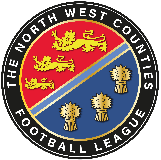 MATCH REPORT SHEET – Cup Competition:(To be completed in CAPITAL LETTERS)(To be completed in CAPITAL LETTERS)DATE:ATTENDANCE:HTFTETPensHOME CLUBAWAY CLUBHOME DUGOUTHOME DUGOUTHOME DUGOUTTeam ColoursTeam ColoursTeam ColoursTeam ColoursTeam ColoursTeam ColoursTeam ColoursAWAY DUGOUTAWAY DUGOUTAWAY DUGOUTSHIRTSSHORTSSOCKSGKNo. of GoalsNAME OF PLAYER + cptNAME OF PLAYER + cptNAME OF PLAYER + cptNAME OF PLAYER + cptY/R/SBNUMBERY/R/SBNAME OF PLAYER + cptNAME OF PLAYER + cptNAME OF PLAYER + cptNAME OF PLAYER + cptNo. of Goals1234567891011SUBSTITUTESSUBSTITUTESSUBSTITUTESPLDY/R/SBY/R/SBPLDSUBSTITUTESSUBSTITUTESSUBSTITUTES12131415161718OWN GOALSOWN GOALSNo Subs usedNo Subs usedNo Cards issuedNo Cards issued